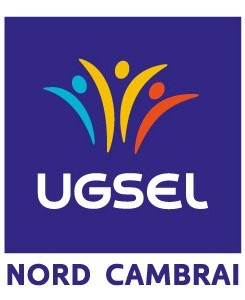 Fédération Sportive Educative de l’Enseignement CatholiqueEduquer… Tout un sport !FINALE COMITE FOOT EN SALLEJUNIORS GARCONSMercredi 18 Janvier 13h00.Responsables de la compétition : olivier lanciaux olivier.lanciaux@lycee-helene-boucher.fr   André-Gilles Carneau andre-gilles.carneau@lycee-helene-boucher.fr    Lieux : LYCEE HELENE BOUCHER RUE ROGER SALENGRO SOMAIN  Horaires :	13h00 Accueil	13h30 Début de la compétition  - Fin vers 16H30  JUNIORS : JPII 2 équipes – HBS 2 équipes - SLC 2 équipes – LSV 1 équipeQUALIFICATION TERRITOIRE : 1 EQUIPEINSCRIPTIONS USPORT AVANT LE 13/01/2023 23H    E-mails des enseignants EPS :HBS: olivier.lanciaux@lycee-helene-boucher.frJPII: stephpetry@hotmail.frSLC : patricklemeur59@gmail.com   LSV : heptanesd-eps@yahoo.frREGLEMENTS 2022/2023